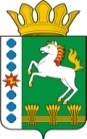 КОНТРОЛЬНО-СЧЕТНЫЙ ОРГАН ШАРЫПОВСКОГО МУНИЦИПАЛЬНОГО ОКРУГАКрасноярского краяЗаключениепо результатам внешней проверки годового отчета муниципального казенного учреждения «Управление культуры, молодежной политики и муниципального архива» Шарыповского муниципального округа об исполнении бюджета за 2023 год	3 апреля 2024 год								            	№ 20Основание для проведения внешней проверки годового отчета:             - п.3 ст.5 Решения Шарыповского окружного Совета депутатов от 29.09.2021 № 17-136р  «Об утверждении Положения о Контрольно – счетном органе Шарыповского муниципального округа Красноярского края»;            - п. 2.3.1 плана работы Контрольно-счетного органа Шарыповского муниципального округа Красноярского края на 2024 год утвержденный председателем Контрольно–счетного органа от 21.12.2023;            - приказ Контрольно-счетного органа Шарыповского муниципального округа Красноярского края от 21.03.2024 № 5 «О начале проведения внешней проверки годовых отчетов главных распорядителей бюджетных средств об исполнении бюджета округа за 2023 год».2. Цель контрольного мероприятия:- проверка годового отчета муниципального казенного учреждения «Управление культуры, молодежной политики и муниципального архива» Шарыповского муниципального округа об исполнении бюджета за 2023 год. Предмет контроля: средства бюджета Шарыповского муниципального округа.Объект контроля: муниципальное казенное учреждение «Управление культуры, молодежной политики и муниципального архива» Шарыповского муниципального округа.Перечень изученных документов:            - Решение Шарыповского окружного Совета депутатов от 08.12.2022 № 26-228р «О бюджете округа на 2023 год и плановый период 2024-2025 годов» (в ред. от 28.02.2023 № 29-244р, от 25.05.2023 № 31-258р, от 31.08.2023 № 32-265р, от 26.10.2023 № 33-275р, от 21.12.2023 № 35-286р);           - Инструкция «О порядке составления и представления годовой, квартальной и месячной отчетности об исполнении бюджетов бюджетной системы Российской Федерации», утвержденная приказом Минфина Российской Федерации от 28.12.2010 № 191н (в ред. от 28.12.2010 № 191н (в ред. от 29.11.2011 № 191н, от 26.10.2012 №138н, от 19.12.2014 № 157н, от 26.08.2015 № 135н, от 31.12.2015 № 229н, от 16.11.2016 № 209н, от 28.12.2017 № 176н, от 07.03.2018 № 42н, от 30.11.2018 № 244н, от  28.02.2019 № 31н, от 16.05.2019 № 72н, от 20.08.2019 № 131н, от 31.01.2020 N 13н, от 07.04.2020 N 59н, от 12.05.2020 N 88н, от 02.07.2020 N 131н, от 29.10.2020 N 250н, от 16.12.2020 N 311н, от 11.06.2021 № 82н, от 21.12.2021 № 217н, от 14.06.2022 № 94н, от 09.12.2022 № 186н, от 23.05.2023 № 75н, от 07.11.2023 № 180н) (далее по тексту – Инструкция № 191н);           - бухгалтерская и иная отчетность.Результаты внешней проверки отчета об исполнении бюджета за 2023 годВнешняя проверка проведена в соответствии со Стандартом финансового контроля 3 «Порядок проведения внешней проверки годового отчета об исполнении бюджета округа» утвержденного приказом Контрольно – счетного органа Шарыповского муниципального округа Красноярского края от 17.01.2022 № 01.В соответствии с пунктом 3 статьи 264.1 Бюджетного кодекса Российской Федерации для проведения внешней проверки об исполнении бюджета за 2023 год муниципальным казенным учреждением «Управление культуры, молодежной политики и муниципального архива» Шарыповского муниципального округа предоставлены следующие документы: 1) отчет об исполнении бюджета;2) баланс исполнения бюджета;3) отчет о финансовых результатах деятельности;4) отчет о движении денежных средств;5) пояснительную записку.В структуру МКУ «Управление культуры, молодежной политики и муниципального архива» Шарыповского муниципального округа входят 4 муниципальных учреждения: муниципальное бюджетное учреждение «Межпоселенческая библиотека» Шарыповского муниципального округа включающая в себя 30 библиотек, 1 муниципальное бюджетное учреждение молодежный многопрофильный центр «Сибиряк» Шарыповского муниципального округа, 1 учреждение дополнительного образования «Детская музыкальная школа с. Холмогорское» и  муниципальное бюджетное учреждение культуры «Централизованная клубная система» Шарыповского муниципального округа включающая в себя 35 учреждений (7 филиалов и 28 структурных подразделений).            Баланс главного распорядителя, распорядителя, получателя бюджетных средств, главного администратора, администратора источников финансирования дефицита бюджета, главного администратора, администратора доходов бюджета (ф. 0503130) содержит данные о стоимости активов и о финансовом результате. В графе  «На начало года» показаны данные,  которые соответствуют данным граф «На конец отчетного периода» предыдущего года. В графе «На конец года» показаны данные о стоимости активов, остатки денежных средств, денежных документов и обязательств, финансовом результате на конец отчетного финансового года – 1 января с учетом проведенных 31 декабря заключительных записей по счетам бюджетного учета по окончанию финансового года.          Справка по заключению счетов бюджетного учета отчетного финансового года (ф. 0503110) составлена в соответствии с требованиями, установленными Инструкцией № 191н. В Справке показаны обороты, образовавшиеся в ходе исполнения бюджета по счетам, подлежащим закрытию в установленном порядке по состоянию на 1 января, как до проведения заключительных операций, так и после заключительных записей по закрытию счетов, проведенные 31 декабря отчетного финансового года.Отчет об исполнении бюджета (ф. 0503127) представляет информацию о кассовых поступлениях и выбытиях. В этой форме отражены годовые объемы утвержденных бюджетных назначений с учетом изменений. С учетом вносимых изменений в сводную бюджетную роспись в годовом отчете об исполнении бюджета главного распорядителя, получателя средств бюджета МКУ «Управление культуры, молодежной политики и муниципального архива» Шарыповского муниципального округа лимиты бюджетных обязательств на 2023 год утверждены и доведены в сумме 150 547,24 тыс. руб., фактическое  исполнение составило в сумме 148 445,94 тыс. руб. (98,60%). Неисполнение плана по бюджету МКУ «Управление культуры, молодежной политики и муниципального архива» Шарыповского муниципального округа за 2023 год в сумме 2 101,30 тыс. руб. (1,40%) по следующим кодам бюджетной классификации.Анализ исполнения бюджета по расходам за 2023 год                   (тыс. руб.)По подразделу 0113 «Другие общегосударственные вопросы» неисполнение бюджетных ассигнований в сумме 3,23 тыс. руб. или 0,18% в связи с экономией средств по закупкам энергетических ресурсов. По подразделу 0801 «Культура, кинематография» неисполнение бюджетных ассигнований в сумме 2 043,22 тыс. руб. или 1,62% по Субсидиям бюджетным учреждениям на иные цели, из них: в сумме 1 255,31 тыс. руб. в связи с экономией средств по проведению неотложных аварийно-восстановительных работ по ремонту крыш зданий муниципальных учреждений культуры в целях ликвидации последствий чрезвычайных ситуаций обусловленных неблагоприятными метеологическими явлениями, произошедшими 19 ноября 2023 года, в сумме 64,28 тыс. руб. в связи с экономией средств по проведению закупок, в сумме 723,63 тыс. руб. в связи с экономией средств по проведению закупок товаров, работ, услуг связанных с капитальным ремонтом сельского дома культуры в с. Холмогорское.По подразделу 0804 «Другие вопросы в области культуры, кинематографии» неисполнение бюджетных ассигнований в сумме 54,85 тыс. руб. или 0,53 %, в том числе: в сумме 2,91 тыс. руб. в связи с экономией средств по иным выплатам персоналу за исключением фонда оплаты труда и страховым взносам, в сумме 51,94 тыс. руб. в связи с экономией средств по закупкам товаров, работ, услуг и энергетических ресурсов. Согласно форме бюджетной отчетности «Отчет о бюджетных обязательствах» (ф. 0503128), по МКУ «Управление культуры, молодежной политики и муниципального архива» Шарыповского муниципального округа принятые бюджетные обязательства за 2023 год в сумме 148 460,90 тыс. руб. не превышают доведенные лимиты бюджетных обязательств в 2023 году в сумме 150 547,24 тыс. руб. По состоянию на 01.01.2024 года по МКУ «Управление культуры, молодежной политики и муниципального архива» Шарыповского муниципального округа за 2023 год бюджетные обязательства по коммунальным услугам и услугам связи принятые и не исполненные составили в сумме 14,96 тыс. руб. Причина не исполнения бюджетных обязательств по коммунальным услугам и услугам связи – отсутствие документов для оплаты по коммунальным услугам за декабрь 2023 года («Сведения о принятых и не исполненных обязательствах получателя бюджетных средств» форма 0503175).Согласно «Сведениям о движении нефинансовых активов» (ф. 0503168) отражены данные о движении основных средств главного распорядителя бюджетных средств. За отчетный период по МКУ «Управление культуры, молодежной политики и муниципального архива» Шарыповского муниципального округа поступило основных средств в сумме 1 034,87 тыс. руб., в том числе: безвозмездное поступление основных средств от других бюджетов составило в сумме 850,69 тыс. руб., прочие поступления в сумме 184,18 тыс. руб., приобретено иное движимого имущества. Выбыло основных средств в сумме 983,78 тыс. руб., в том числе: списано на забалансовый счет основных средств в сумме 86,58 тыс. руб., безвозмездно передано основных средств подведомственным учреждениям в сумме 846,40 тыс. руб., списано основных средств пришедших в негодность в сумме 50,80 тыс. руб.  Согласно форм бюджетной отчетности «Баланса главного распорядителя, распорядителя, получателя бюджетных средств, главного администратора, администратора источников финансирования дефицита бюджета, главного администратора, администратора доходов бюджета» (ф. 0503130) и «Сведениям по дебиторской и кредиторской задолженности» (форма 0503169) по состоянию на 01.01.2024 года по МКУ «Управление культуры, молодежной политики и муниципального архива» Шарыповского муниципального округа числится дебиторская задолженность в сумме 3 346,40 тыс. руб., кредиторская задолженность в сумме 1 255,31 тыс. руб. Дебиторская задолженность на конец отчетного периода составляет в сумме 3 346,40 тыс. руб., в том числе:по счету 205.51 «Расчеты по безвозмездным поступлениям текущего характера от других бюджетов бюджетной системы Российской Федерации» в сумме 1 173,50 тыс. руб. отражены доходы будущих периодов на основании уведомлений доведенных до главных распорядителей средств бюджета на предоставления межбюджетных трансфертов в 2024 году);по счету 205.53 «Расчеты по поступлениям текущего характера в бюджеты бюджетной системы Российской Федерации от бюджетных и автономных учреждений» в сумме 529,33 тыс. руб. (иной МБТ выделенный из резервного фонда Правительства Красноярского края на проведение неотложных аварийно-восстановительных работ по ремонту крыш зданий муниципальных учреждений культуры в целяхликвидации последствий чрезвычайных ситуаций); счету 205.63 «Расчеты по поступлениям капитального характера в бюджеты бюджетной системы Российской Федерации от бюджетных и автономных учреждений» в сумме 1 625,17 тыс. руб. (субсидии бюджетному учреждению на иные цели из бюджета Шарыповского муниципального округа в 2023 году, на приобретение кресел в зрительный зал); счету 206.00.00 «Расчеты по выданным авансам» в сумме 18,41 тыс. руб., из них:- по счету 206.21.00 в сумме 3,82 тыс. руб. авансовый платеж по услугам связи ПАО «Ростелеком»;- по счету 206.23.00 в сумме 14,59 тыс. руб., в том числе: авансовый платеж за электроэнергию ПАО «Красноярскэнергосбыт» в сумме 3,83 тыс. руб. и авансовый платеж за тепловую энергию ПАО «ЮНИПРО» в сумме 10,76 тыс. руб.На конец отчетного периода по МКУ «Управление культуры, молодежной политики и муниципального архива» Шарыповского муниципального округа кредиторская задолженность числиться в сумме 1 255,31 тыс. руб., в том числе:- по счету 401.40 «Доходы будущих периодов» в сумме 1 173,50 тыс. руб. межбюджетные трансферты по субсидиям;- по счету 401.60 «Резервы предстоящих расходов» в сумме 273,80 тыс. руб. начисление резервов отпусков сотрудников с начислением взносов во внебюджетные фонды. На основании приказа МКУ «Управление культуры, молодежной политики и муниципального архива» Шарыповского муниципального округа от 05.12.2023 № 2 перед составлением годовой бухгалтерской отчетности проведена инвентаризация имущества учреждения в декабре 2023 года. При смене материально ответственного лица на основании приказов МКУ «Управление культуры, молодежной политики и муниципального архива» Шарыповского муниципального округа от 02.02.2023 № 45-р, от 28.02.2023 № 8-ОД, от 10.08.2023 № 35-ОД, от 11.08.2023 № 38-ОД в феврале и августе 2023 года проведена инвентаризация основных средств и материальных запасов. По результатам проведенных инвентаризаций нарушений и расхождений не установлено (таблица № 6 «Сведения о проведении инвентаризаций»). Ввиду отсутствия числовых значений показателей, в составе бюджетной отчетности МКУ «Управление культуры, молодежной политики и муниципального архива» Шарыповского муниципального округа за 2023 год не включены следующие формы отчетности:- форма 0503166 «Сведения об исполнении мероприятий в рамках целевых программ»;- форма 0503173 «Сведения об изменении остатков валюты баланса»;- форма 0503174 «Сведения о доходах бюджета от перечисления части прибыли (дивидентов государственных (муниципальных) унитарных предприятий, иных организаций с государственным участием в капитале»;- форма 0503190 «Сведения о вложениях в объекты недвижимого имущества, объектах незавершенного строительства,»;- форма 0503296 «Сведения об исполнении судебных решений по денежным обязательствам».		ВЫВОДЫ:Бюджетная отчетность МКУ «Управление культуры, молодежной политики и муниципального архива» Шарыповского муниципального округа представлена в полном объеме без нарушений и недостатков. Бюджетная отчетность за 2023 год составлена в соответствии с требованиями Инструкции «О порядке составления и представления годовой, квартальной и месячной отчетности об исполнении бюджетов бюджетной системы Российской Федерации», утвержденной приказом Минфина Российской Федерации от 28.12.2010 № 191н.При проверке соответствия бюджетной отчетности МКУ «Управление культуры, молодежной политики и муниципального архива» Шарыповского муниципального округа (по основным параметрам: доходы, расходы, дебиторская и кредиторская задолженность) отчету об исполнении бюджета по состоянию на 01.01.2024 года, фактов недостоверности не установлено. Фактов, способных повлиять на достоверность бюджетной отчетности, не выявлено.Код раздела, подраздела Наименование показателяСумма по плануСумма по фактусумма неисполнения% исполнения0113Другие общегосударственные вопросы1 806,991 803,763,2399,820703Дополнительное образование детей8 548,448 548,440,00100,000707Молодежная политика и оздоровление детей3 700,113 700,110,00100,000801Культура, кинематография126 084,50124 041,282 043,2298,380804Другие вопросы в области культуры, кинематографии10 407,2010 352,3554,8599,47ИТОГОИТОГО150 547,24148 445,942 101,3098,60Председатель КСО Шарыповского муниципального округа                                                                                         Г.В. Савчук                                                           Руководитель МКУ «Управление культуры, молодежной политики  и муниципального архива» Шарыповского муниципального округа                                                 Е.Ю. ДаниленкоРуководитель МКУ «Центр бухгалтерского учета» Шарыповского муниципального округа                                                 Т.В. ХербертНачальник отдела учета и отчетности учреждений культуры МКУ «ЦБУ» Шарыповского муниципального округа                                                 Е.Г. Варжинская